à chaque élève d'atteindre son propre niveau d'excellence. Représentant au CAPE – PACA : José Fouque, Bureau national E&D Tél : 06 46 12 40 20 - Mail : jfouque11@gmail.comFédération Léo Lagrange :Association partenaires des collectivités locales, gestionnaire de dispositifs touchant des publics Petite Enfance, Enfance, Jeunesse, Adultes, particulièrement implantée dans les Bouches-du-Rhône.La Fédération Léo Lagrange est représentée dans l’académie d’Aix-Marseille par la Fédération Léo Lagrange Médi- terranée située au 67 La Canebière 13001 Marseille.Représentant au CAPE PACA : Joël Contis, Délégué régional. Tél. /courriel : 04 91 14 22 33, joel.contis@leolagrange.orgFOEVEN – Fédération des AROEVEN :Les Aroéven militent pour une éducation permanente et globale de jeunes citoyens et acteurs dans la société. AROEVEN Provence Alpes Côte d'Azur - Mairie du 13/14 - Bureau 140, 72 rue Paul Coxe - 13014 Marseille Représentant au CAPE PACA : Jean-Pierre REYNAUD, Président.Tél. /courriel : 04 91 55 43 29 – aroeven.paca@aroeven.frFédération nationale des Francas :Le champ d'action des Francas est l’action éducative dans le temps libre des enfants et des adolescents, les loisirs éducatifs.Union Régionale des FRANCAS, 83 rue château Payan 13005 Marseille. Représentant au CAPE PACA : Bernard Giner, Délégué régional PACA. Tél. /courriel : 04 91 42 02 10, les.francas.paca@wanadoo.frICEM-Pédagogie Freinet :Fondé par Célestin Freinet en 1947, l'Institut Coopératif de l'École Moderne rassemble des enseignants et des éducateurs qui mettent en pratique une pédagogie ancrée dans la réalité sociale, centrée sur l'enfant, et qui s'ap- puie sur le tâtonnement expérimental, l'organisation coopérative de la classe, le travail individualisé, l'expression et la communication.L’ICEM-Pédagogie Freinet est représenté dans l’académie d’Aix-Marseille par l'IDEM 13, situé au 870 Chemin de la Cascavelle, 13600 Ceyreste.Représentant au CAPE PACA : Lucette Agostini, ICEM. Tél./courriel : 06 62 51 18 63  / lucette.agostini@club-internet.frLa Ligue de l’Enseignement :Confédération d'associations qui œuvrent dans les domaines de l'éducation, des pratiques artistiques et culturel- les, des activités sportives, des vacances et des loisirs, de la formation professionnelle, de l'intervention sociale et de la solidarité, de l'environnement et du développement durableDans l’académie d’Aix-Marseille, l’association est représentée par l’Union Régionale des fédérations d’œuvres laïques (URFOL) située au 192 rue Horace Bertin 13005 Marseille.Tél./courriel : 04 91 24 31 60 / laligue13@laligue13.frReprésentante au CAPE PACA : Suzanne Guilhem, Présidente de la Ligue de l'enseignement - FAIL13.Office Central de la Coopération à l’Ecole est un organisme national (OCCE) :L’association fédère la vie et l'action pédagogique de la plupart des coopératives scolaires de l'école primaire publique et de foyers coopératifs de collèges et de lycées.L’OCCE est représentée en région PACA par l'Union Régionale OCCE PACA-CORSE située au 1, Bd de la Liberté 13001 Marseille.Tél. /courriel : 04 91 12 60 30, president84@occe.coopReprésentant au CAPE PACA : Jean-Michel Gérènt, Président OCCE du Vaucluse.La Fédération Générale des Pupilles de l’Enseignement Public (FG PEP) :L’association, fondée en 1915 sur les valeurs de laïcité et de solidarité a pour but d’apporter aux enfants, aux adolescents et aux adultes, un accompagnement matériel et moral, et de participer à leur éducation, à leur forma- tion et à leur insertion sociale et professionnelle.PEP des Bouches du Rhône - BP 10527 -5 bd Schweitzer - 13091 Aix en Provence cedex 2. Tél. /courriel : 04 42 52 72 00 / secretariat@PEP13.org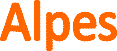 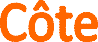 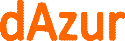 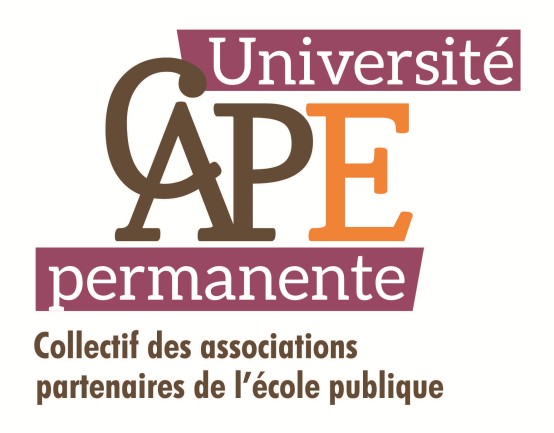 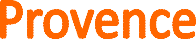 LE CAPE PACAfonde son action sur des principes communsL’éducabilité de tous les enfants et jeunes sans exception.La laïcité comme principe de concorde républicaine et condition de l'apprentissage du vivre ensemble.La dimension émancipatrice des savoirs pour penser, être et faire.La nécessaire implication des enfants et des jeunes dans leurs ap- prentissages.Représentante au CAPE PACA : Arlette de ASIS, Présidente des PEP 13.	Coordination : la ligue de l’enseignement - 194 rue Honoré Bertin -  13005 MarseilleCONTACT : Suzanne Guilhem - Tél : 06 60 39 58 70Pour le CAPE, l’école est le lieu privilégié où garantir l’avenir de la démocra- tie et apprendre à « faire société ».Laïque par définition, l’école doit permettre l’émancipation des qualités hu- maines et la formation de futurs citoyens. En ce sens, elle doit s’attacher à contrer les déterminismes sociaux, et lutter contre le tri social et le fatalisme.Nous avons à cœur de rénover les pratiques pédagogiques.L’avenir de notre pays, sa cohésion dépend de la qualité de l’éducation et de notre capacité à rénover les pratiques pédagogiques. Celles-ci doivent favori- ser la mixité sociale, accompagner les plus fragiles et apporter un soin particu- lier aux situations à risques, cela dès la petite enfance.L’école n’est pas le seul espace d’apprentissageLes temps de l’enfant et du jeune à et hors de l’école peuvent conjointement participer à leur réussite. Nous souhaitons une continuité éducative ; les pro- jets éducatifs territoriaux offrent la possibilité de mettre en cohérence une pluralité d’interventions complémentaires autour des besoins intellectuels, biologiques, affectifs et psychologiques des jeunes. Ainsi faut-il privilégier le travail en équipe pluridisciplinaire et la coopération avec tous les acteurs de l’éducation. Au travers du projet éducatif territorial c’est la dimension sociale de l’éducation que nous souhaitons retrouver.		Nos contributions spécifiquesAccompagner en complémentarité et aux côtés de l’école, des actions cultu- relles, éducatives.Mobiliser tous les acteurs, et organiser la coéducation pour et avec l’ensem- ble des populations concernées.Innover, expérimenter. Dans l’action au quotidien, nos associations accompa- gnent la recherche et favorisent l’évolution des pratiques des acteurs.Briser les logiques « d’entre soi ». Nos associations contribuent à l’ouverture à l’Autre en favorisant le rapport aux œuvres, aux artistes et les pratiques en amateur. L’accès de tous à la culture est un des plus solides remparts contre les forces de négation des valeurs démocratiques.Développer  d’autres  pratiques  éducatives  et  pédagogiques  qui favorisentl’implication des jeunes, dans leurs apprentissages. Renforcer une acquisition effective des contenus par les enfants et les jeunes par le développement des démarches de projet.Contribuer à la formation (initiale et continue) des enseignants et de tous les intervenants. Savoirs, méthodes, pratiques, volontariat… La formation ne peut se faire en vase clos, dans une logique disciplinaire et/ou dogmatique. L’expé- rience au quotidien de nos formateurs et animateurs et celle de nos praticiens-chercheurs représentent un capital d’expertise que nous mettons au service de l’éducation nationale comme des collectivités.Association de la Fondation Étudiante pour la Ville (AFEV) :L’association est née en 1991 d'une volonté de lutter contre les inégalités dans les quartiers populaires et de créer un lien entre deux jeunesses qui ne se rencontraient pas ou peu : les enfants et jeunes en difficulté scolaire ou sociale, et les étudiants qui les accompagnent de manière individualisée.L’AFEV est représentée dans l’académie d’Aix-Marseille par l’AFEV PACA situé au 96 la Canebière - 13001 Marseille. Représentant au CAPE PACA : Mhamed Belhandouz, Délégué Régional Méditerranée.Tél. /courriel : 04 91 50 83 88, regionpaca@afev.orgAssociation Française pour la Lecture (AFL) :L’association fait converger ses efforts vers l’élévation du rapport à l’écrit dans le corps social, école comprise. Son ambition est de transférer à l'ensemble du corps social la responsabilité de la « lecturisation » de ses membres.AFL 13- Ecole maternelle Edouard Vaillant, 19 passage Léo Ferré - 13003 Marseille. Représentante au CAPE PACA : Mireille Teppa.Tél. /courriel : 04 91 02 57 33, afl.gl13@orange.frCentres d'Entraînement aux Méthodes d'Éducation Active (Ceméa) :Les CEMEA se sont principalement investis dans la formation des animateurs et dans des actions dans et autour de l'école.L'Association CEMEA est représentée dans l’académie d’Aix-Marseille par les CEMEA PACA Représentant au CAPE PACA : Jean Baptiste ClericoTél. /courriel : 04 91 54 25 36 / cemea.paca.marseille@wanadoo.frÉclaireuses Eclaireurs de France (EEDF) :Mouvement du scoutisme laïc fondé en 1911, il contribue par l’éducation à la formation de citoyens libres, responsa- bles, solidaires et engagés en les aidant à développer leurs potentiels physiques, intellectuels et sociaux.EEDF Provence situés au 121 rue Saint-Pierre - 13005 Marseille. Représentant au CAPE PACA : Nicolas FACINO, Délégué régional. Tél. /courriel : 04 91 92 03 98, provence@eedf.asso.frEcoles des Parents et des Educateurs : EPEFédérées en un réseau d’associations départementales (FNEPE), les EPE accueillent, informent, accompagnent les parents, les professionnels, les jeunes dans une démarche de co-éducation.. Dans le respect des valeurs de neutralité, d’ouverture et de respect de chacun , leurs équipes pluri disciplinaires amènent les personnes comme les groupes à mobiliser leurs ressources personnelles pour trouver les solutions propres à chacun.EPE du VAR : FJT- 11 place d’Armes -83300 Toulon. 04 94 87 63 11 epe83@ecoledesparents.orgReprésentante : Yannick LIBAN  06 10 84 90 17  yannickliban@msn.comEducation et Devenir - Groupes de liaison, de réflexion et de propositionsAssociation fondée en 1984 par Maurice Vergnaud.EDUCATION & DEVENIR défend l'idée d'une autonomie des établissements qui, dans un cadre fixé et garanti par l'Etat, mette en synergie les partenaires locaux, crée les conditions d'une authentique égalité des chances et permette